REGULAMIN  TURNIEJU TENISA STOŁOWEGO                                     O PUCHAR BURMISTRZA GMINY I MIASTA ODOLANÓW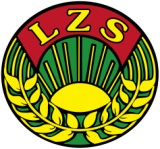 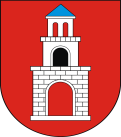 ------------------------------------------------------------------------------------------CEL- Popularyzacja gry w tenisa stołowego- Promocja Gminy i Miasta Odolanów- Umożliwienie pasjonatom tenisa stołowego porównanie swoich umiejętności- Integracja młodzieży i dorosłych- Aktywne spędzanie czasu wolnegoORGANIZATOR - Burmistrz Gminy i Miasta Odolanów- Miejsko-Gminne Zrzeszenie LZS w Odolanowie- Szkoła Podstawowa w ŚwiecyTERMIN I MIEJSCE- Turniej odbędzie się 14 października /niedziela/ 2018 r w sali gimnastycznej Szkoły  Podstawowej w Świecy o godz. 10.00ZGŁOSZENIA- Telefoniczne dotyczące ilości zawodników dokonują LZS-y, Szkoły, Zakłady Pracy lub osoby indywidualne do dnia 10 pażdziernika 2018 r pod numer 693 613 131- Imienne w dniu zawodów w godż. 8.30 – 9.30 - Przy imiennym zgłoszeniu dokonywane będzie także losowanie -Zgłoszenie imienne winno zawierać: imię i nazwisko zawodnika, adres, rok urodzenia, nazwa drużyny /nazwa drużyny nie dotyczy startu indywidualnego/SYSTEM ROZGRYWEK I PRZEPISY GRY - W turnieju biorą udział mieszkańcy Gminy i Miasta Odolanów- Turniej  rozgrywany będzie indywidualnie - osobno  Kobiet i Mężczyzn  w 2 kategoriach wiekowych  do 18 lat i + 18 lat–   systemem pucharowym do wyłonienia 6 zawodników, następnie  celem ustalenia  miejsc I –VI  każdy z każdym. W przypadku zgłoszenia 6  i mniej zawodników w danej kat. rozgrywki każdy z każdym. - Prowadzona będzie także klasyfikacja drużynowa – za zajęcie I m do VI m w turnieju indywidualnym K i M w danej kat. wiekowej  drużyny otrzymują punkty I m – 12,  II m – 10, III m – 8,  IV m – 6, V m – 4,  VI m – 2.  Punkty dla drużyny zdobywa 3  najlepszych zawodników/czek w turnieju indywidualnym danej kat. wiekowej K i M.  W przypadku uzyskania tej samej ilości pkt. przez drużyny decyduje większa ilość startujących Kobiet danego zespołu,  stosunek ilości wygranych setów do przegranych wszystkich punktujących zawodników danej drużyny, następnie ilość zdobytych punktów w setach przez najlepszego zawodnika drużyny.- Czas trwania turnieju i ostateczny system rozgrywek uzależniony będzie od liczby zgłoszonych uczestników- Mecze rozgrywane będą zgodnie z przepisami PZTS do 2 wygranych setów do 11./ przy wyniku seta 10:10 w secie - set trwa do uzyskania 2 pkt. przewagi jednego z zawodników/- Mecze sędziują sędziowie oraz zawodnicy przez nich wyznaczeni- Kwestie sporne, w zależności od ich charakteru, rozstrzygają sędziowie meczu lub sędzia główny turnieju w porozumieniu z organizatoremNAGRODYTURNIEJE INDYWIDUALNE K i M /do 18 lat i + 18 lat/I – III m – Puchar Burmistrza GiM OdolanówI m – nagroda rzeczowaI – VI m - dyplomyKLASYFIKACJA DRUŻYNOWA /K i M do 18 lat i + 18 lat /I – III m – Puchar Burmistrza GiM OdolanówI – VI m - dyplomyKażdy uczestnik turnieju otrzyma Pamiątkowy MedalPOSTANOWIENIA KOŃCOWE- Wszystkich zawodników obowiązuje strój sportowy /miękkie obuwie/- Zawodnicy powinni posiadać własne rakietki- Uczestnicy turnieju są zobowiązani do przestrzegania zasad regulaminu ustalonego przez gospodarza obiektu i organizatora turnieju- Organizator nie ponosi odpowiedzialności za rzeczy zagubione lub  pozostawione w szatni- Ubezpieczenie oraz dojazd zawodników na koszt własny- Organizator nie ponosi odpowiedzialności za kontuzje, wypadki, problemy zdrowotne uczestników podczas trwania zawodów. Zawodnik startuje na własną odpowiedzialność- Zawodnicy do 18 lat powinni przedstawić zgodę rodziców / prawnych opiekunów na udział w zawodach- Zgłoszenie i zapisanie się zawodnika do turnieju jest jednoznaczne z oświadczeniem o zapoznaniu się i akceptacją niniejszego regulaminu, oraz wyrażeniu zgody na publikację danych osobowych i wizerunku w mediach  dla potrzeb organizatora.                                                    ZAPRASZAMY                                                ORGANIZATORZY